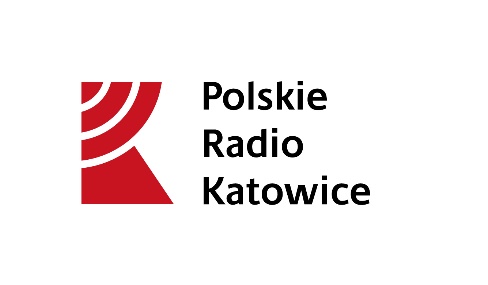 Karta zgłoszenia do konkursu plastycznego pn. „Dzień z życia pingwina”1. Imię i nazwisko uczestnika konkursu:  ..................................................................................................................................................... 
2. Adres zamieszkania: ..................................................................................................................................................................................................................................................................... 
3. Telefon kontaktowy: ............................................................................................................... 
4. E-mail: ..................................................................................................................................... 
OŚWIADCZENIEJa niżej podpisany (imię i nazwisko):  .................................................................................. jako opiekun prawny wyrażam zgodę na udział dziecka (imię i nazwisko).....................................................................
w konkursie plastycznym na zasadach określonych w Regulaminie Konkursu jak również zobowiązuje się do wypełnienia wszelkich praw i obowiązków przewidzianych w regulaminie........................................                                                          ……......................................................    
(data i miejscowość)                     			 (podpis rodzica/opiekuna prawnego)